ЕГН: …………...............................................................	ЛНЧ: ……………………………………..когато лицето няма ЕГН се посочва дата на ражданеЕИК по БУЛСТАТ: …………………………………………	ЕИК по ЗТР: ……………………………когато заявлението се подава от заявител, регистриран по	когато заявлението се подава от заявител, регистриран поЗакона за регистър БУЛСТАТ	Закона за търговския регистърАдрес: ........................................................................................................................................................................посочва се адрес за кореспонденцияТелефон:………………………. Факс:………………………… Адрес на електронна поща: ..............................Желая да ми бъде издадено посоченото удостоверение, което се отнася: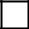 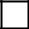 ЕГН: …………................................................................когато лицето няма ЕГН се посочва дата на раждане 1.Удостоверение за семейно положение;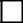 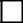 2.Удостоверение за семейно положение, съпруг/а и деца;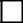 3.Удостоверение за съпруг/ а и родствени връзки;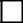 4.Удостоверение за родените от майката деца;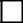 5.Удостоверение за правно ограничение;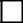 6.Удостоверение за идентичност на лице с различни имена ……………………………..........………...............................................вписват се различните имена................................................................................................................................................................................................................;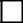 7.Удостоверение за вписване в регистъра на населението;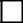 8.Удостоверение за сключване на брак от български гражданин в чужбина ………..........…………………………..........................................................................................................................................................................................................................................;вписва се името на лицето, с което българският гражданин ще сключва брак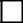 9.Удостоверение за снабдяване на чужд гражданин с документ за сключване на граждански брак в Република България................................................................................................................................................................................................................;вписва се името на лицето, с което чуждият гражданин ще сключва брак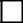 10.Удостоверение за постоянен адрес; 11.Удостоверение за настоящ адрес; 12.Удостоверение за промени на постоянен адрес; 13.Удостоверение за промени на настоящ адрес;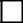 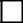 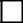 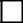 14.Друго:.................................................................................................................................................................................................Прилагам следните документи: ...................................................................................................................................................................................................................................................................................................................Дата: ..............................	Подпис:...............................ден, месец, годинаПриложение № 1 към чл. 6, ал.1Вх. №.................................До КметаДата:.............................. г.на: ..................................................ден, месец, годинаобщина/ район/ кметствоИСКАНЕЗА ИЗДАВАНЕ НА УДОСТОВЕРЕНИЕ ВЪЗ ОСНОВА НА РЕГИСТЪРА НА НАСЕЛЕНИЕТОЗА ИЗДАВАНЕ НА УДОСТОВЕРЕНИЕ ВЪЗ ОСНОВА НА РЕГИСТЪРА НА НАСЕЛЕНИЕТОЗА ИЗДАВАНЕ НА УДОСТОВЕРЕНИЕ ВЪЗ ОСНОВА НА РЕГИСТЪРА НА НАСЕЛЕНИЕТООт: ...........................................................................................................................................................име: собственоиме: собственобащинофамилноза менза менза лицето:..............................................................................................................................................за лицето:.............................................................................................за лицето:.............................................................................................име:собственобащинофамилно